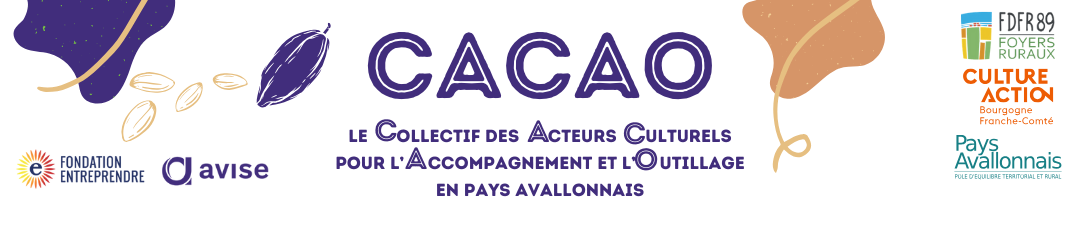 Présentation des acteurs de la filière culturelle structureContact :Actions :Commentaires :1 besoin ? 1 une envie de partage ?